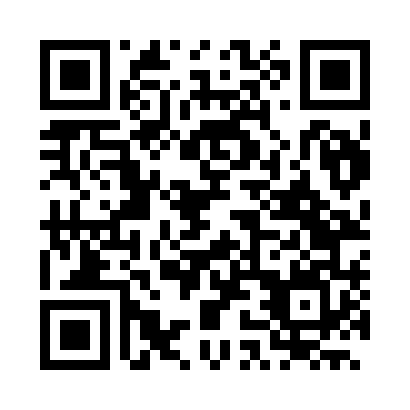 Prayer times for Cunha, BrazilWed 1 May 2024 - Fri 31 May 2024High Latitude Method: NonePrayer Calculation Method: Muslim World LeagueAsar Calculation Method: ShafiPrayer times provided by https://www.salahtimes.comDateDayFajrSunriseDhuhrAsrMaghribIsha1Wed5:036:2011:573:105:346:462Thu5:046:2011:573:095:336:453Fri5:046:2111:573:095:326:454Sat5:046:2111:573:085:326:445Sun5:056:2211:563:085:316:446Mon5:056:2211:563:085:316:437Tue5:056:2211:563:075:306:438Wed5:066:2311:563:075:296:429Thu5:066:2311:563:065:296:4210Fri5:066:2411:563:065:286:4111Sat5:076:2411:563:065:286:4112Sun5:076:2511:563:055:276:4113Mon5:076:2511:563:055:276:4014Tue5:086:2611:563:055:266:4015Wed5:086:2611:563:045:266:4016Thu5:086:2711:563:045:266:3917Fri5:096:2711:563:045:256:3918Sat5:096:2711:563:035:256:3919Sun5:096:2811:563:035:256:3920Mon5:106:2811:563:035:246:3821Tue5:106:2911:563:035:246:3822Wed5:116:2911:573:025:246:3823Thu5:116:3011:573:025:236:3824Fri5:116:3011:573:025:236:3825Sat5:126:3111:573:025:236:3726Sun5:126:3111:573:025:236:3727Mon5:126:3211:573:025:226:3728Tue5:136:3211:573:015:226:3729Wed5:136:3211:573:015:226:3730Thu5:136:3311:573:015:226:3731Fri5:146:3311:583:015:226:37